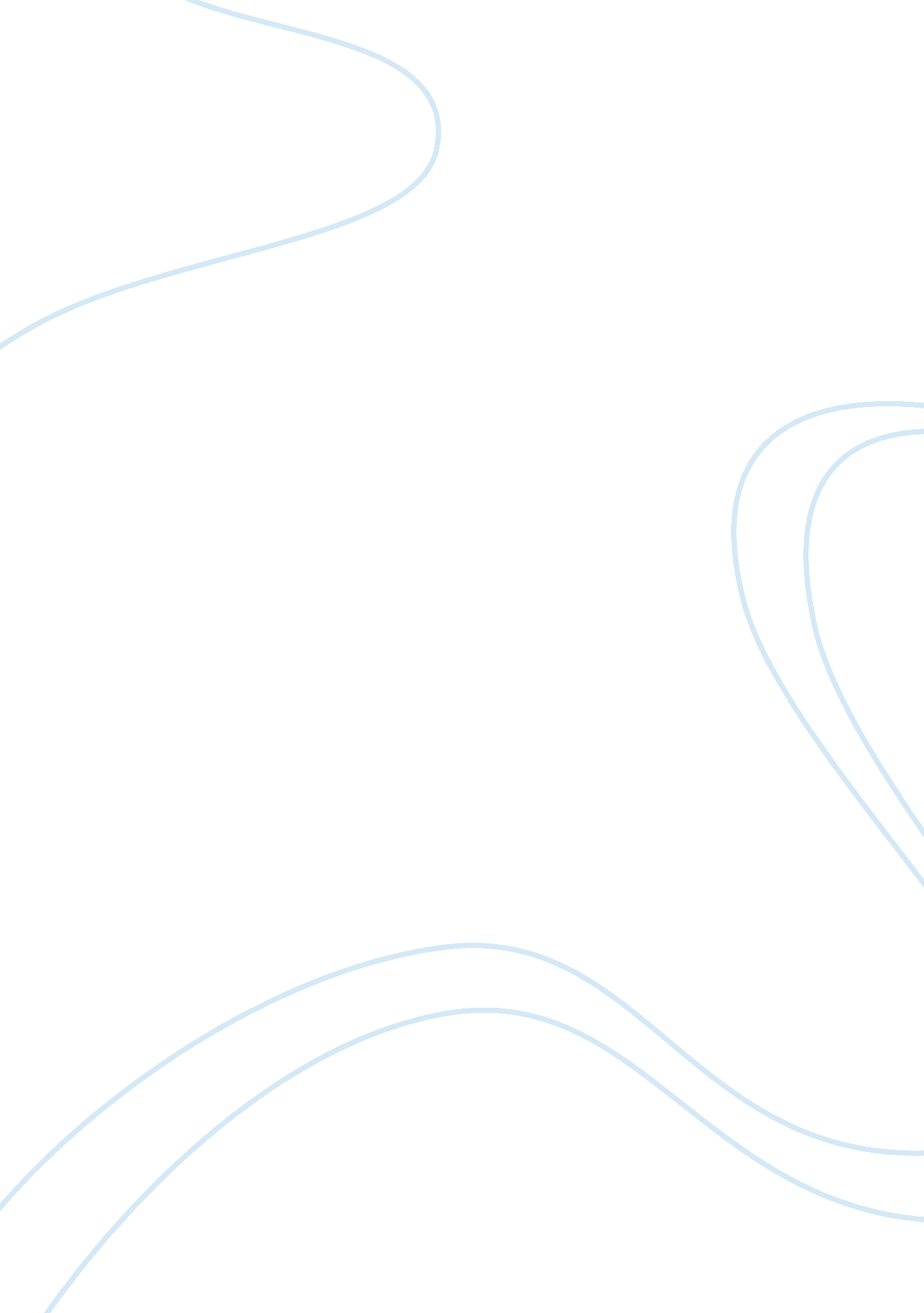 Catherine the greatArt & Culture, Artists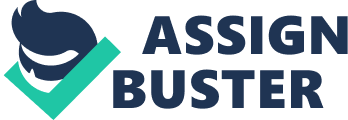 Based on the poor treatment that Catherine receives from her husband, she opts to use her beauty and wits to her advantage and also finds lovers for herself. Her plot is that of seizing power once the ruler of the time, Empress Elizabeth dies and Catherine forms secret alliances in preparation for this. At first opportunity, Catherine succeeds in taking the crown and she takes charge of the kingdom as he rules instead of her husband. 
Evaluation 
Her quest is that of conquering more territories as a way of expanding the Russian kingdom, which was one of the visions that Empress Elizabeth had sought to achieve. Catherine faces the challenges of war and conspiracies that seek to undermine her role, but she maneuvers by using all the power she has in order for her rule and control to survive. All this comes at a cost as she has to contend with being unhappy, which is the cost of being at the helm of a significant kingdom. Her past is overshadowed as she started as a pawn and rises to become the wife of the Duke and the Empress of the Russian kingdom making her be more powerful. Her kingdom becomes modernized through her efforts and wits in which it grows to be an expansive and civilized one (Moss 267). In the end, the film title explains how Czar ended up becoming Catherine the Great as portrayed in the film. 
Work cited 
Hatt, Christine. Catherine the Great. London: Evans, 2001. Print. 
Moss, Walter G. A History of Russian Volume 1: To 1917. London, Anthem Press, 2003. Print. 